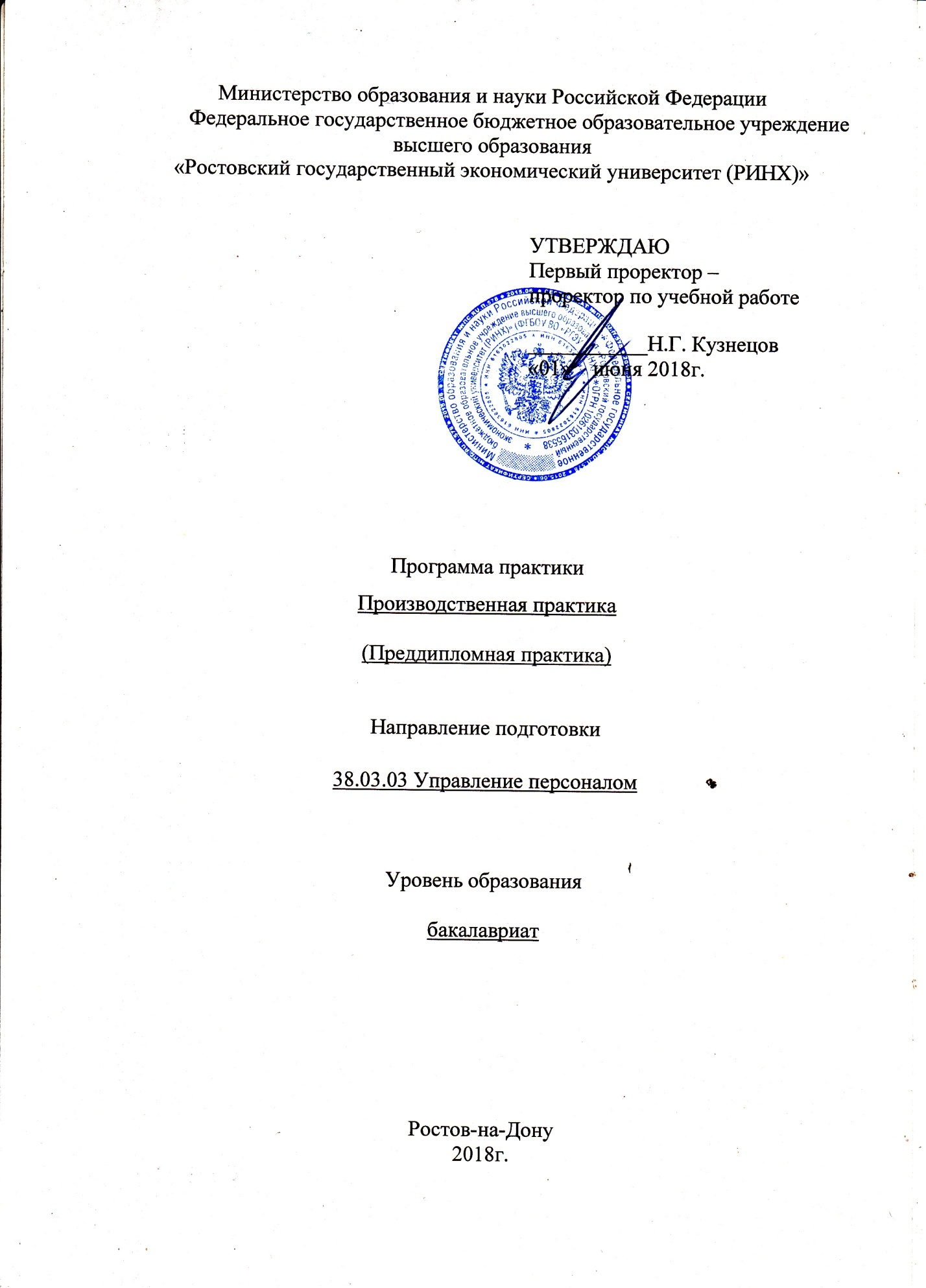 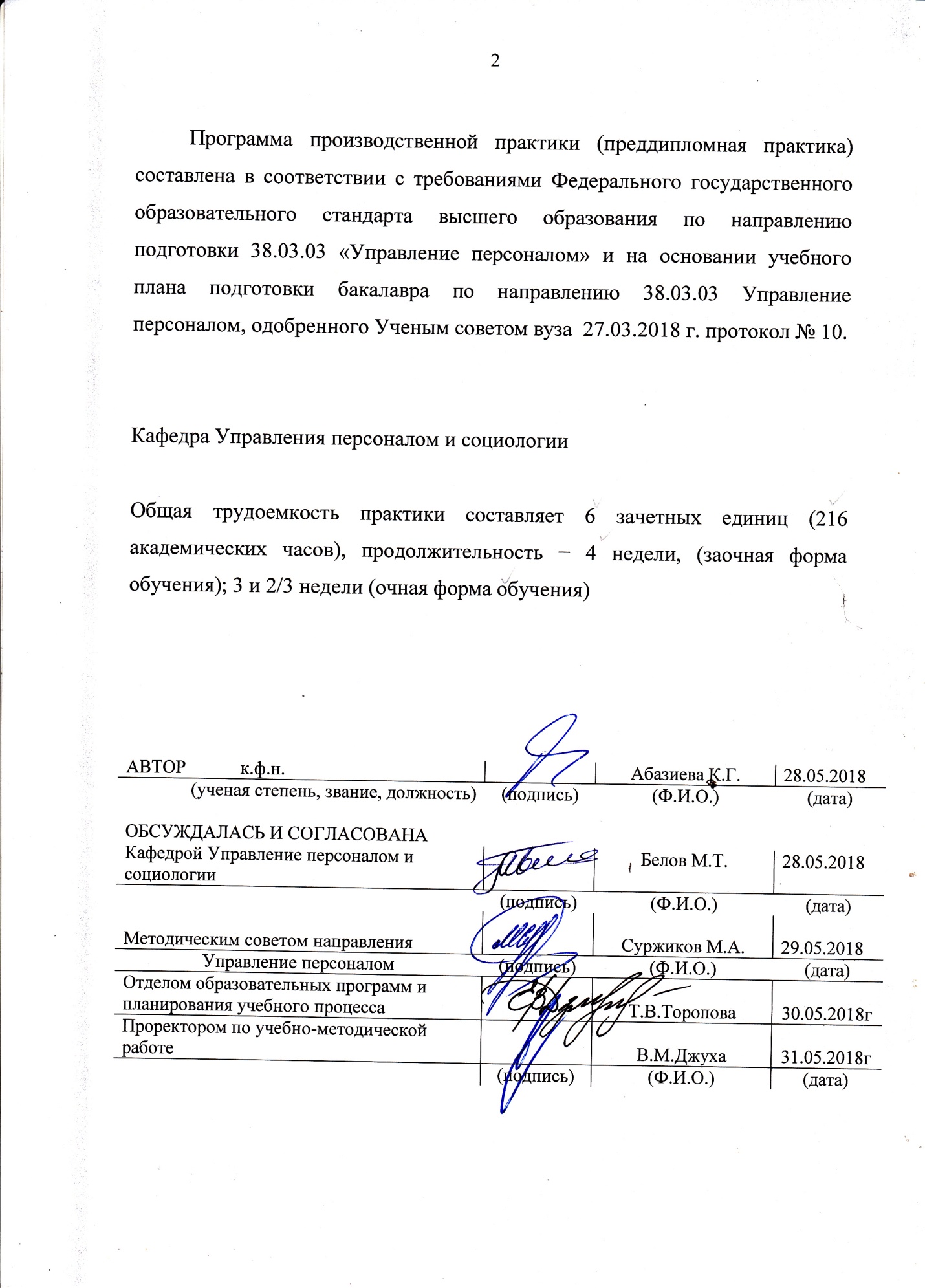 ЦЕЛИ И ЗАДАЧИ ПРОВЕДЕНИЯ ПРАКТИКИ1.1 Цели практики: является завершающим этапом обучения и имеет своей целью закрепление и расширение теоретических и практических знаний по специальности и применение этих знаний при решении конкретных научных и практических задач. Преддипломная практика включает в себя комплексное выполнение блока работ по управлению персоналом, учитывая тематику выпускной квалификационной работы.1.2. Задачи практики:- изучение структуры организации, основных направлений деятельности организации;- изучение состава и содержания кадровой документации;- изучение материально-технического и кадрового обеспечения организации;- оценка социальной эффективности управленческой деятельности;- анализ информационного обеспечения управления персоналом организации;- выработка вариантов, оценка и принятие управленческих решений по совершенствованию управления персоналом организации;- анализ организации выполнения управленческих решений и контроля за их исполнением.МЕСТО ПРАКТИКИ В СТРУКТУРЕ ОБРАЗОВАТЕЛЬНОЙ ПРОГРАММЫЦикл (раздел) ОП: Б2.ВКурс: 4 курс - очная форма обучения; 5 курс-  заочная форма обучения .Связь с дисциплинами учебного планаТРЕБОВАНИЯ К РЕЗУЛЬТАТАМ ПРОХОЖДЕНИЯ ПРАКТИКИСПОСОБЫ ПРОВЕДЕНИЯ ПРАКТИКИВыездная, стационарнаяФОРМЫ ПРОВЕДЕНИЯ ПРАКТИКИДискретно.МЕСТО ПРОВЕДЕНИЯ ПРАКТИКИПрактики проводятся в сторонних организациях, обладающих необходимым кадровым и научно-техническим потенциалом.СОДЕРЖАНИЕ ПРАКТИКИФормами отчетности студентов о прохождении практики являются дневник и отчет.ФОНД ОЦЕНОЧНЫХ СРЕДСТВФонд оценочных средств для проведения промежуточной аттестации обучающихся по практике представлен в Приложении 1 к программе практики.УЧЕБНО-МЕТОДИЧЕСКОЕ И ИНФОРМАЦИОННОЕ ОБЕСПЕЧЕНИЕ ПРАКТИКИОсновная и дополнительная литератураПеречень ресурсов информационно-телекоммуникационной сети «Интернет»Перечень программного обеспеченияПеречень информационно-справочных системМАТЕРИАЛЬНО-ТЕХНИЧЕСКОЕ ОБЕСПЕЧЕНИЕ ПРАКТИКИМатериально-техническое обеспечение практики должно быть достаточным для достижения целей практики и должно соответствовать действующим санитарным и противопожарным нормам, а также требованиям техники безопасности при проведении учебных и научно-производственных работ.Студентам должна быть обеспечена возможность доступа к информации, необходимой для выполнения задания по практике и написанию отчета.Организации, учреждения и предприятия, а также учебно-научные подразделения Университета должны обеспечить рабочее место студента компьютерным оборудованием в объемах, достаточных для достижения целей практики.МЕТОДИЧЕСКИЕ УКАЗАНИЯРезультаты  преддипломной практики должны быть оформлены в письменном виде в виде отчета о практике.Преддипломная практика охватывает следующие основные разделы:1. Общая часть (характеристика организации) 2. Аналитические основы функционирования системы управления персоналом организации (возможно использование соответствующих прикладных программных продуктов)2.1.  Анализ технико-экономических показателей работы организации  2.2. Анализ показателей по труду и заработанной плате  3. Стратегическая составляющая развития системы управления персоналом, исходя из стратегии управления персоналом 4. Текущее и оперативное управление в сфере управления персоналом 5. Оценка организации и разработка направлений совершенствования управления системы управления персоналом  Раздел 1. Общая частьДать развернутую технико-экономическую характеристику  деятельности организации (предприятия). Рассмотреть организационно-правовую форму организации. Определить особенности функционирования   с учетом организационно-правовой формы организации и основными положениями Устава организации (предприятия).Охарактеризовать виды производимой продукции (предоставляемых услуг, объема продаж). Раздел 2. Аналитические основы функционирования системы управления персоналом организации (возможно использование соответствующих прикладных программных продуктов)2.1.  Анализ технико-экономических показателей работы организации  Для проведения анализа технико-экономических показателей работы организации  (предприятия) следует осуществить:   анализ показателей по выпуску продукции (объему продаж, предоставляемых услуг)   и  финансовых результатов, используя данные годового отчета предприятия, годовой бухгалтерской отчетности (ф.№1 «Бухгалтерский баланс», ф. №2 «Отчет о прибылях и убытках». Анализ финансовых результатов деятельности предприятия включает в качестве обязательных элементов:1. Оценку изменений по каждому показателю за анализируемый период (горизонтальный анализ показателей прибыли); 2. Оценку структуры показателей прибыли и изменений их структуры (вертикальный анализ показателей); 3. Изучение динамики изменения показателей за ряд отчетных периодов (трендовый анализ показателей); 4. Выявление факторов и причин изменения показателей прибыли и их количественная оценка (факторный анализ).2.2. Анализ показателей по труду и заработанной платеПровести анализ показателей по численности, структуре персонала, заработной плате, производительности труда за последние 2-3 года;Провести анализ использования фонда рабочего времени;Рассмотреть показатели текучести кадров.Раздел 3. Стратегическая составляющая развития системы управления персоналом, исходя из стратегии управления персоналомОхарактеризовать стратегические  цели деятельности организации (предприятия) и перспективы ее развития.Раскрыть содержание элементов стратегической составляющей развития организации и ее взаимосвязь со стратегией развития системы управления персоналом. Рассмотреть  бизнес-план    предприятия (по выбору). Особое внимание следует уделить характеристике   разделов бизнес-плана по управлению персоналом с использованием графических и аналитических методов.Подробно охарактеризовать источники   финансирования мероприятий по совершенствованию системы управления персоналом ( например: повышение квалификации). На основе критериев оценки процесса инвестирования, сделать выводы об эффективности мероприятий  бизнес-плана  и его влиянии на стратегическое развитие организации.В случае если хозяйствующий субъект – акционерное общество, охарактеризовать основные источники и формы выплаты дивидендов. Определить тип и методику дивидендной политики, используемых организацией (предприятием).Раздел 4. Текущее и оперативное управление в сфере управления персоналомОхарактеризовать тактические   цели деятельности организации (предприятия) в сфере управление персоналом..Раскрыть содержание отдельных элементов тактического управления персоналом: использование рабочего времени, резервы роста производительности труда.Рассмотреть методы оценки использования рабочего времени (фотография рабочего времени, хронометраж операций).Дать оценку системе применяемых методик определения затрат времени на выполняемые работы.Охарактеризовать условия труда и используемой системе техники безопасности. Рассмотреть порядок разработки на анализируемом предприятии конкретных видов  текущих (план по труду и заработной плате) и оперативных  планов (план по трудоемкости). Раздел 5.  Оценка организации и разработка направлений совершенствования управления персоналомРассмотреть организационную  структуру управления , функции отделов и служб организации (предприятия). При этом особое внимание следует уделить постановке  кадровой  работы на предприятии: возложенные обязанности на работников    службы управления персоналом, особенности взаимоотношений с другими службами организации (предприятия). Исследовать Положение о   службе управления персоналом, должностные инструкции работников кадровой службы. Привести структуру  службы управления персоналом и функциональные взаимосвязи  при осуществлении   работы по управлению персоналом.Исходя из проведённого исследования, предложить направления совершенствования системы управления персоналом на анализируемом объекте.  Формы промежуточной аттестации (по итогам практики)Оформление отчета является важным заключительным этапом прохождения преддипломной практики. В отчет входят в следующей последовательности:Титульный лист.Дневник о прохождении преддипломной практики.Содержание Основная текстовая часть отчета о прохождении преддипломной практикиПриложения.Общий объем отчета должен составлять не менее 25 страниц.Титульный лист содержит обязательные реквизиты, отраженные в приложении 1. Титульный лист подписывается всеми указанными на нем лицами.  Заполнение дневника производится по всем  предусмотренным в нем разделам. Подписи официальных лиц с базы практики (1, 2, 6 разделы дневника) в обязательном порядке  удостоверяются печатью предприятия.Календарно-тематический план прохождения преддипломной практики  (2 раздел дневника) должен содержать перечень разделов и тем, предусмотренных программой практики, а также конкретные сроки выполнения работы. План прохождения преддипломной практики подписывается руководителем организации (предприятия) и заверяется круглой печатью. В третьем разделе дневника осуществляется учет прохождения преддипломной практики. В нем  отражается ежедневная работа бакалавра по отдельным вопросам программы преддипломной практики, краткое содержание выполненной работы и название отдела (службы) предприятия, где она выполнялась. Указанные записи ежедневно заверяются подписью руководителя практики от предприятия. Одна запись за несколько дней не допускается. В случае значительного отступления от календарно-тематического плана в дневнике делаются записи, объясняющие причины нарушения графика работ.Характеристика на бакалавра (6 раздел дневника) дается руководителем базы практики от организации (предприятия). Она должна содержать оценку умения магистранта применять полученные в университете теоретические знания при выполнении практических заданий. В характеристике в обязательном порядке указывается  оценка работы бакалавра по четырех балльной системе (отлично, хорошо, удовлетворительно, неудовлетворительно). Характеристика подписывается руководителем базы практики и скрепляется печатью организации.В справке организации должны быть: полное название организации, основные направления деятельности бакалавра, оценка его деятельности в период практики, печать и подпись руководителя организации.В разделе «Содержание» находит отражение структура основной текстовой части отчета и приложений со ссылкой на начальную страницу текста. Название разделов в тексте и в оглавлении должны соответствовать. В основной текстовой части отчета о прохождении преддипломной практики должны быть отражены результаты работы бакалавра по всем разделам программы практики в той последовательности, в которой они в ней предусмотрены. В случае отсутствия данных для выполнения отдельных тем программы практики, время, отведенное на изучение данного вопроса, распределяется между другими разделами программы.Непосредственно отчет о проделанной работе должен отвечать следующим требованиям:а) не должно иметь место изложение общих положений, взятых из литературных источников или механически переписанных из инструктивного материала;б) текстовая часть отчета должна отражать содержание практической деятельности   службы управления персоналом организации (предприятия) в соответствии с календарно-тематическим планом;в) к каждому разделу и теме в обязательном порядке прилагаются формы   отчетности (самостоятельно заполненные, либо в электронном виде),   планов, бюджетов, ксерокопии заполненных документов,  расчеты основных технико-экономических показателей, оформленные в виде приложений.На все включенные в отчет приложения должны быть даны ссылки в основной текстовой части отчета.При написании отчета следует руководствоваться правилами оформления, приведенными в таблице.Правила оформления  отчета о прохождении преддипломной практикиОформленный бакалавром и заверенный руководителем от организации (предприятия) отчет проверяется преподавателем кафедры «Управления персоналом и социологии» (руководителем преддипломной практики и ВКР).Отчеты о прохождении преддипломной практики защищаются, как правило, перед специально создаваемой по решению руководителя ВКР «Управление персоналом» комиссией, в состав которой в обязательном порядке включается научный руководитель практики. На последней странице дневника о прохождении практики (7 раздел) дается краткая характеристика отчета, отражаются вопросы, заданные на защите бакалавру и указывается оценка. Оценка кафедрой прохождения преддипломной практики заверяется подписью научного руководителя практики и руководителя ВКР по направлению «Управление персоналом». Защищенные отчеты о прохождении практики  сдаются лаборанту на кафедру «Управление персоналом и социологии».  Обязанности бакалавра при прохождении преддипломной практикиВо время прохождения преддипломной практики бакалавр пользуется всеми правами, установленными трудовым законодательством РФ.При прохождении преддипломной практики бакалавр обязан:явиться на место практики в установленный приказом срок;выполнять индивидуальный календарно-тематический план в установленном объеме и сроки;соблюдать все указания руководителей практики по качественной проработке разделов и тем плана;оперативно оформлять всю документацию по написанию отчета о практике;в течение практики вести учет ее прохождения  и делать систематические записи в дневнике;соблюдать правила внутреннего трудового распорядка организации (предприятия);строго соблюдать правила охраны труда и техники безопасности;представить руководителю практики от университета письменный отчет о прохождении преддипломной практики и дневник, подписанный руководителем практики от предприятия;защитить отчет о прохождении преддипломной практики в комиссии, назначенной руководителем ВКР по направлению  «Управление персоналом».Бакалавры, не выполнившие Программу преддипломной практики  без уважительной причины или получившие отрицательную оценку, могут быть отчислены из университета как имеющие академическую задолженность. Обязанности руководителя практики За каждым бакалавром закрепляется два руководителя: руководитель от организации – опытный высококвалифицированный специалист в области управления персоналом, имеющий высшее образование и занимающий руководящую должность; а также руководитель от университета, который осуществляет руководство ВКР.Руководитель преддипломной практики от организации:помогает бакалавру составить индивидуальный календарно-тематический план;оказывает необходимые консультации по вопросам программы практики;осуществляет систематический контроль за ходом практики, требует своевременного выполнения работы и соблюдения правил внутреннего трудового распорядка организации (предприятия);по окончании практики проверяет составленный отчет;дает письменную характеристику на студента-практиканта, заверив ее подписью и скрепив  печатью организации.Руководитель преддипломной практики от университета:устанавливает связь с руководителем практики  от организации;согласовывает с бакалавром индивидуальный календарно-тематический план прохождения практики;осуществляет контроль за соблюдением сроков практики и ее содержанием;разрабатывает тематику индивидуальных заданий;оказывает методическую помощь бакалавру при выполнении ими индивидуальных заданий и сборе материала для написания ВКР;оценивает результаты выполнения бакалаврами Программы преддипломной практики. 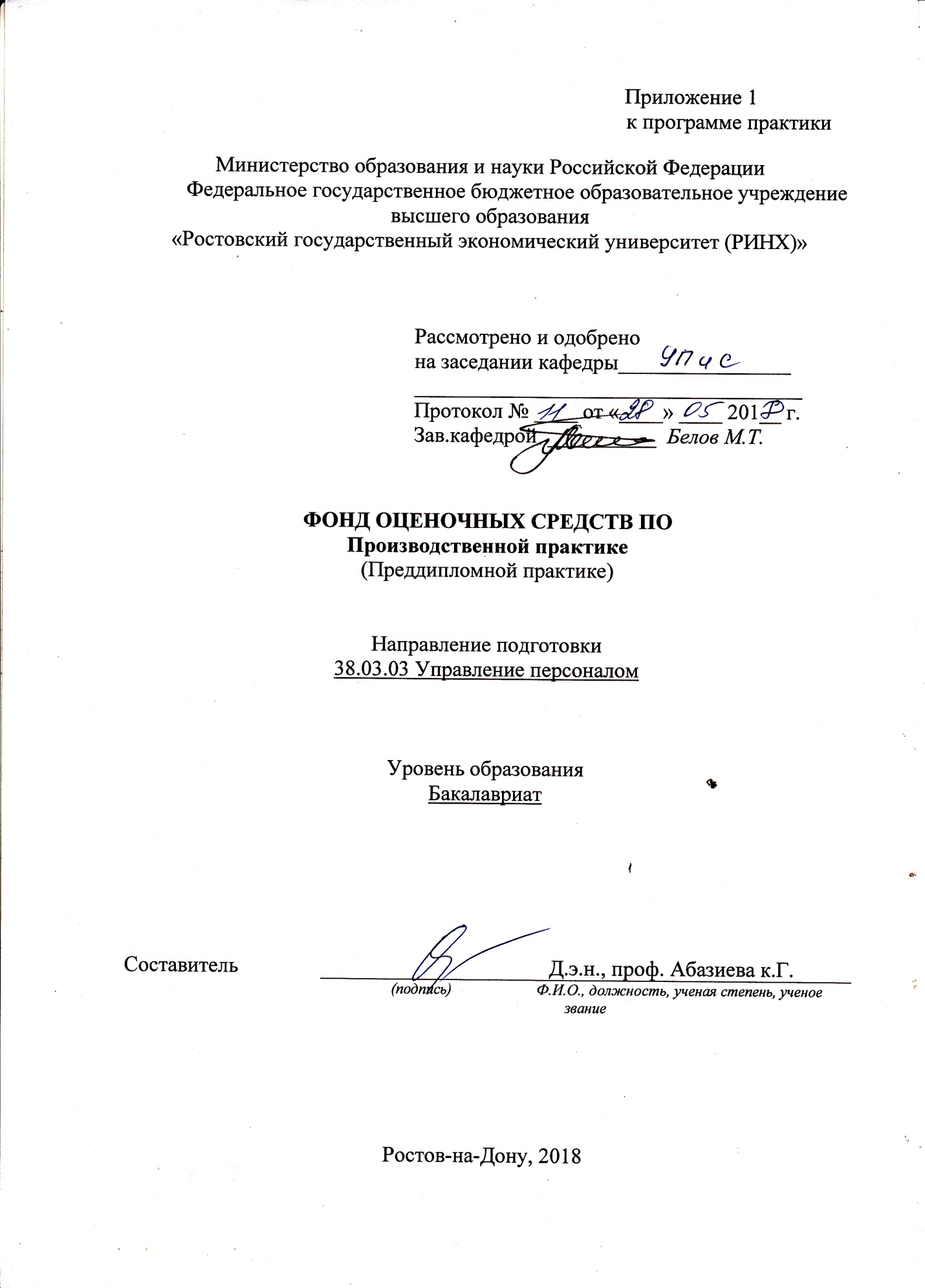 Оглавление1 Перечень компетенций с указанием этапов их формирования в процессе освоения образовательной программы	32 Описание показателей и критериев оценивания компетенций на различных этапах их формирования, описание шкал оценивания	33 Типовые контрольные задания или иные материалы, необходимые для оценки знаний, умений, навыков и (или) опыта деятельности, характеризующих этапы формирования компетенций в процессе освоения образовательной программы	84 Методические материалы, определяющие процедуры оценивания знаний, умений, навыков и (или) опыта деятельности, характеризующих этапы формирования компетенций	91 Перечень компетенций с указанием этапов их формирования в процессе освоения образовательной программыПеречень компетенций с указанием этапов их формирования представлен в п. 3. «Требования к результатам освоения практики» программы практики. 2 Описание показателей и критериев оценивания компетенций на различных этапах их формирования, описание шкал оценивания  2.1 Показатели и критерии оценивания компетенций:  2.2 Шкалы оценивания:   Контроль успеваемости осуществляется в рамках накопительной балльно-рейтинговой системы в 100-балльной шкале:84-100 баллов (оценка «отлично») 67-83 баллов (оценка «хорошо») 50-66 баллов (оценка «удовлетворительно») 0-49 баллов (оценка «неудовлетворительно») 50-100 баллов (зачет)0-49 баллов (незачет)3 Типовые контрольные задания или иные материалы, необходимые для оценки знаний, умений, навыков и (или) опыта деятельности, характеризующих этапы формирования компетенций в процессе освоения образовательной программыИндивидуальное заданиеВариант 1	Рассмотреть технико-экономическую характеристику предприятия – базы практики. Проанализировать основные технико-экономические показатели работы предприятия за последние 2 года. Провести анализ численности и профессионально-квалификационного состава персонала предприятия.Вариант 2Изучить организацию адаптации новых работников. Изучить наличие регламентирующих документов по адаптации персонала (положения об адаптации, программы адаптации и т.п.); методы и формы организации адаптации, функции работников, ответственных за адаптации, сбор информации о состоянии адаптации новых работников и т.п. Вариант 3Изучить систему обучения персонала.Изучить систему подготовки и повышения квалификации кадров (рабочих, специалистов, руководителей) в организации: организационно-методические документы (постановления, положения, приказы и т.п.); планы повышения квалификации; формы и методы переобучения и повышения квалификации для разных категорий работников.За время прохождения практики студент обязан собрать необходимые материалы и документы для выполнения курсового проекта  по дисциплине «Управление персоналом организации»:схему оргструктуры управления организацией;штатное расписание;организационные структуры подразделений подсистемы управления персоналом;формы документов служб управления персоналом;планы повышения квалификации;положения по оплате труда;положения по аттестации работников;планы социального развития предприятия;положения о подразделениях службы управления персоналом; должностные инструкции работников службы управления персоналом;оперограммы основных процедур управления в подразделении;схемы информационных взаимосвязей подразделений и др.Приложения: приказы о приеме и увольнении работников. Схема организационной структуры управления. Формы статотчетности. Должностные инструкции работников отдела кадров.Критерии оценивания:   Оценка «отлично»: выполнены все задания, студент четко и без ошибок ответил на все контрольные вопросы. Оценка «хорошо»: выполнены все задания; студент ответил на все контрольные вопросы с замечаниями. Оценка «удовлетворительно»: выполнены все задания с замечаниями; студент ответил на все контрольные вопросы с замечаниями. Оценка «неудовлетворительно»: студент не выполнил или выполнил неправильно задания; студент ответил на контрольные вопросы с ошибками или не ответил на контрольные вопросы4 Методические материалы, определяющие процедуры оценивания знаний, умений, навыков и (или) опыта деятельности, характеризующих этапы формирования компетенцийПроцедуры оценивания включают в себя текущий контроль и промежуточную аттестацию.Текущий контроль по практике проводится в форме контроля на каждом этапе, указанном в таблице раздела 7 программы практики.  	Промежуточная аттестация проводится в форме зачета с оценкой. Аттестацию студентов по итогам практики проводит руководитель практики от РГЭУ (РИНХ) на основании оформленного отчета. Защита отчета проводится в форме индивидуального собеседования.Перечень предшествующих дисциплинПеречень последующих дисциплин, видов работУправление инвестициями в трудовой сфере	Программное обеспечение управления персоналомЭкономика, организация и управление на предприятии Технологический аспект в управлении персоналом	Экономика и социология труда		Управление персоналом организации		Выпускная квалификационная работаФормируемые компетенцииФормируемые компетенцииОсваиваемыезнания, умения, владенияКодНаименованиеОсваиваемыезнания, умения, владенияПрофессиональные компетенции (ПК) Профессиональные компетенции (ПК) Профессиональные компетенции (ПК) Организационно-управленческая и экономическая деятельность:Организационно-управленческая и экономическая деятельность:Организационно-управленческая и экономическая деятельность:ПК-4знанием основ социализации, профориентации и профессионализации персонала, принципов формирования системы трудовой адаптации персонала, разработки и внедрения программ трудовой адаптации и умение применять их на практикеЗ основные категории, закономерности, и принципы социализации, профориентации профессионализации персонала; нормативно-правовую базу определяющую круг требований к профессиональным компетенциям работников; методики оценки эффективности программ профессиональной подготовки и адаптации персонала.ПК-4знанием основ социализации, профориентации и профессионализации персонала, принципов формирования системы трудовой адаптации персонала, разработки и внедрения программ трудовой адаптации и умение применять их на практикеУ использовать основные и специальные методы сбора и анализа данных о состоянии и динамике персонала; разрабатывать и обосновывать проектные направления карьерного развития работников, их профориентации, подготовки и адаптации; организовывать внедрение и контролировать исполнение программ трудовой адаптации персоналаПК-4знанием основ социализации, профориентации и профессионализации персонала, принципов формирования системы трудовой адаптации персонала, разработки и внедрения программ трудовой адаптации и умение применять их на практикеВ навыками анализа и оптимизации кадровой ситуации, а также процессов сменяемости, текучести, отбора и аттестации персонала; навыками оценки персонала, определения направлений повышения квалификации, адаптации и карьерного развития работников; способностью анализировать и проектировать межличностные и групповые коммуникации в целях обеспечения эффективной адаптации персонала;ПК-5знанием основ научной организации и нормирования труда, владением навыками проведения анализа работ и анализа рабочих мест, оптимизации норм обслуживания и численности, способностью эффективно организовывать групповую работу на основе знания процессов групповой динамики и принципов формирования команды и умение применять их на практикеЗ- основы научной организации труда, основы нормирования; принципы формирования командыПК-5знанием основ научной организации и нормирования труда, владением навыками проведения анализа работ и анализа рабочих мест, оптимизации норм обслуживания и численности, способностью эффективно организовывать групповую работу на основе знания процессов групповой динамики и принципов формирования команды и умение применять их на практикеУ- проводить анализ и оценку рабочих мест, оптимизировать нормы обслуживания и численность персоналаПК-5знанием основ научной организации и нормирования труда, владением навыками проведения анализа работ и анализа рабочих мест, оптимизации норм обслуживания и численности, способностью эффективно организовывать групповую работу на основе знания процессов групповой динамики и принципов формирования команды и умение применять их на практикеВ- способностью эффективно организовывать групповую работуПК-7знанием целей, задач и видов аттестации и других видов текущей деловой оценки персонала в соответствии со стратегическими планами организации, умением разрабатывать и применять технологии текущей деловой оценки персонала и владением навыками проведения аттестации, а также других видов текущей деловой оценки различных категорий персоналаЗ- цели,  задачи и виды аттестации и других видов текущей деловой оценки персоналаПК-7знанием целей, задач и видов аттестации и других видов текущей деловой оценки персонала в соответствии со стратегическими планами организации, умением разрабатывать и применять технологии текущей деловой оценки персонала и владением навыками проведения аттестации, а также других видов текущей деловой оценки различных категорий персоналаУ- разрабатывать и применять технологии текущей деловой оценки персоналаПК-7знанием целей, задач и видов аттестации и других видов текущей деловой оценки персонала в соответствии со стратегическими планами организации, умением разрабатывать и применять технологии текущей деловой оценки персонала и владением навыками проведения аттестации, а также других видов текущей деловой оценки различных категорий персоналаВ- навыками проведения аттестации, а также других видов текущей деловой оценки различных категорий персоналаПК-8Знанием принципов и основ формирования системы мотивации и стимулирования персонала (в том числе оплаты труда), порядка применения дисциплинарных взысканий, владение навыками оформления результатов контроля за трудовой и исполнительской дисциплиной (документов о поощрениях и взысканиях) и умением применять их на практикеЗ - принципы и основы формирования системы мотивации и стимулирования персонала (в том числе оплаты труда), порядка применения дисциплинарных взысканий)ПК-8Знанием принципов и основ формирования системы мотивации и стимулирования персонала (в том числе оплаты труда), порядка применения дисциплинарных взысканий, владение навыками оформления результатов контроля за трудовой и исполнительской дисциплиной (документов о поощрениях и взысканиях) и умением применять их на практикеУ - разрабатывать и реализовывать мероприятия по совершенствованию мотивации и стимулирования персонала организации;ПК-8Знанием принципов и основ формирования системы мотивации и стимулирования персонала (в том числе оплаты труда), порядка применения дисциплинарных взысканий, владение навыками оформления результатов контроля за трудовой и исполнительской дисциплиной (документов о поощрениях и взысканиях) и умением применять их на практикеВ - навыками оформления результатов контроля за трудовой и исполнительской дисциплиной (документов о поощрениях и взысканиях) ПК-9Знанием нормативно-правовой базы безопасности и охраны труда, основ политики организации по безопасности труда, основ оптимизации режимов труда и отдыха с учетом требований психофизиологии, эргономики и эстетики труда для различных категорий персонала, владением навыками расчетов продолжительности и интенсивности рабочего времени и времени отдыха персонала, а также владение технологиями управления безопасностью труда персонала и умением применять их на практикеЗ - основные положения по безопасности  и охране труда, основы политики организации по безопасности труда, основы оптимизации режимов труда и отдыха с учетом требований психофизиологии, эргономики и эстетики труда для различных категорий персоналаПК-9Знанием нормативно-правовой базы безопасности и охраны труда, основ политики организации по безопасности труда, основ оптимизации режимов труда и отдыха с учетом требований психофизиологии, эргономики и эстетики труда для различных категорий персонала, владением навыками расчетов продолжительности и интенсивности рабочего времени и времени отдыха персонала, а также владение технологиями управления безопасностью труда персонала и умением применять их на практикеУ– рассчитывать  продолжительность и интенсивность рабочего времени и времени отдыха персоналаПК-9Знанием нормативно-правовой базы безопасности и охраны труда, основ политики организации по безопасности труда, основ оптимизации режимов труда и отдыха с учетом требований психофизиологии, эргономики и эстетики труда для различных категорий персонала, владением навыками расчетов продолжительности и интенсивности рабочего времени и времени отдыха персонала, а также владение технологиями управления безопасностью труда персонала и умением применять их на практикеВ-технологиями управления безопасностью труда персоналаПК-10Знанием Трудового кодекса РФ и иных нормативных правовых актов, содержащих нормы трудового права, знанием процедур приема, увольнения, перевода на другую работу и перемещения персонала в соответствии с Трудовым кодексом РФ и владением навыками оформления сопровождающей документацииЗ - Трудовой кодекс РФ и иные нормативные правовые акты, содержащие нормы трудового праваПК-10Знанием Трудового кодекса РФ и иных нормативных правовых актов, содержащих нормы трудового права, знанием процедур приема, увольнения, перевода на другую работу и перемещения персонала в соответствии с Трудовым кодексом РФ и владением навыками оформления сопровождающей документацииУ–применять нормы трудового права при приеме, увольнении, переводе на другую работу и перемещения персоналаПК-10Знанием Трудового кодекса РФ и иных нормативных правовых актов, содержащих нормы трудового права, знанием процедур приема, увольнения, перевода на другую работу и перемещения персонала в соответствии с Трудовым кодексом РФ и владением навыками оформления сопровождающей документацииВ - навыками оформления сопровождающей документации при приеме, увольнении, переводе на другую работу и перемещения персоналаПК-11Владением навыками разработки организационной и функционально-штатной структуры, разработки локально нормативных актов, касающихся организации труда (правила внутреннего трудового распорядка, положение об отпусках, положение о командировках)З–типы и методы построения организационных структурПК-11Владением навыками разработки организационной и функционально-штатной структуры, разработки локально нормативных актов, касающихся организации труда (правила внутреннего трудового распорядка, положение об отпусках, положение о командировках)У–анализировать штатное расписание и функциональные связи подразделенийПК-11Владением навыками разработки организационной и функционально-штатной структуры, разработки локально нормативных актов, касающихся организации труда (правила внутреннего трудового распорядка, положение об отпусках, положение о командировках)В - навыками разработки и обработки внутренней документации, касающейся правил внутреннего распорядка дня, положения об отпусках, положения о командировках;ПК-12Знанием основ разработки и внедрения кадровой и управленческой документации, оптимизации документооборота и схем функциональных взаимосвязей между подразделениями, основ разработки и внедрения процедур регулирования трудовых отношений и сопровождающей документацииЗ основы разработки и внедрения кадровой документации, оптимизации документооборота;ПК-12Знанием основ разработки и внедрения кадровой и управленческой документации, оптимизации документооборота и схем функциональных взаимосвязей между подразделениями, основ разработки и внедрения процедур регулирования трудовых отношений и сопровождающей документацииУ разрабатывать и внедрять процедуры регулирования трудовых отношенийПК-12Знанием основ разработки и внедрения кадровой и управленческой документации, оптимизации документооборота и схем функциональных взаимосвязей между подразделениями, основ разработки и внедрения процедур регулирования трудовых отношений и сопровождающей документацииВ методикой разработки документации регулирующей трудовые отношенияПК-13Умением вести кадровое делопроизводство и организовывать архивное хранение кадровых документов в соответствии с действующими нормативно-правовыми актами, знанием основ кадровой статистики, владением навыками составления кадровой отчетности, а также навыками ознакомления сотрудников организации с кадровой документацией и действующими локальными нормативными актами, умение обеспечить защиту персональных данных сотрудниковЗ основы  кадрового делопроизводства, кадровой статистики ПК-13Умением вести кадровое делопроизводство и организовывать архивное хранение кадровых документов в соответствии с действующими нормативно-правовыми актами, знанием основ кадровой статистики, владением навыками составления кадровой отчетности, а также навыками ознакомления сотрудников организации с кадровой документацией и действующими локальными нормативными актами, умение обеспечить защиту персональных данных сотрудниковУ вести кадровое делопроизводство и организовывать архивное хранение кадровых документов в соответствии с действующими нормативно-правовыми актами; обеспечить защиту персональных данных сотрудниковПК-13Умением вести кадровое делопроизводство и организовывать архивное хранение кадровых документов в соответствии с действующими нормативно-правовыми актами, знанием основ кадровой статистики, владением навыками составления кадровой отчетности, а также навыками ознакомления сотрудников организации с кадровой документацией и действующими локальными нормативными актами, умение обеспечить защиту персональных данных сотрудниковВ навыками составления кадровой отчетности, ознакомления сотрудников организации с кадровой документацией и действующими локальными нормативными актами,ПК-14Владением навыками анализа экономических показателей деятельности организации и показателей по труду (в том числе производительности труда), а также навыками разработки и экономического обоснования мероприятий по их улучшению и умением применять их на практикеЗ основы оценки экономической и социальной эффективности проектов совершенствования системы и технологии управления персоналомПК-14Владением навыками анализа экономических показателей деятельности организации и показателей по труду (в том числе производительности труда), а также навыками разработки и экономического обоснования мероприятий по их улучшению и умением применять их на практикеУ анализировать экономические показатели деятельности организации, в т.ч показателей по производительности трудаПК-14Владением навыками анализа экономических показателей деятельности организации и показателей по труду (в том числе производительности труда), а также навыками разработки и экономического обоснования мероприятий по их улучшению и умением применять их на практикеВ методами анализа экономической и социальной эффективности деятельности   подразделений   по   управлению   персоналомСоциально-психологическая деятельность:Социально-психологическая деятельность:Социально-психологическая деятельность:ПК-29владением навыками анализа и диагностики состояния социальной сферы организации, способностью целенаправленно и эффективно реализовывать современные технологии социальной работы с персоналом, участвовать в составлении и реализации планов (программ) социального развития с учетом фактического состояния социальной сферы, экономического состояния и общих целей развития организацииЗ -основные направления социальной работы с различными категориями персонала; современные технологии социальной работы с персоналомПК-29владением навыками анализа и диагностики состояния социальной сферы организации, способностью целенаправленно и эффективно реализовывать современные технологии социальной работы с персоналом, участвовать в составлении и реализации планов (программ) социального развития с учетом фактического состояния социальной сферы, экономического состояния и общих целей развития организацииУ - проводить диагностику социальной сферы; применять современные технологии социальной работы с персоналом;  применять методы разработки и реализации социальных программПК-29владением навыками анализа и диагностики состояния социальной сферы организации, способностью целенаправленно и эффективно реализовывать современные технологии социальной работы с персоналом, участвовать в составлении и реализации планов (программ) социального развития с учетом фактического состояния социальной сферы, экономического состояния и общих целей развития организацииВ -навыками анализа социальной сферы организации; разработки и реализации программ по социальному развитию персонала ПК-30знанием основ возникновения, профилактики и разрешения трудовых споров и конфликтов в коллективе, владением навыками диагностики и управления конфликтами и стрессами в организации и умение применять их на практикеЗ причины возникновения и методы управления конфликтами и стрессами в  организацииПК-30знанием основ возникновения, профилактики и разрешения трудовых споров и конфликтов в коллективе, владением навыками диагностики и управления конфликтами и стрессами в организации и умение применять их на практикеУ диагностировать проблемы морально-психологического климата в организации и разрабатывать управленческие решения, направленные на их разрешение; диагностировать конфликты в организации и разрабатывать мероприятия по их
предупреждению и разрешению, в т.ч. с использованием современных средств коммуникации.ПК-30знанием основ возникновения, профилактики и разрешения трудовых споров и конфликтов в коллективе, владением навыками диагностики и управления конфликтами и стрессами в организации и умение применять их на практикеВ современными технологиями управления конфликтами и стрессамиПК-31способностью и готовностью оказывать консультации по формированию слаженного, нацеленного на результат трудового коллектива (взаимоотношения, морально-психологический климат), умением применять инструменты прикладной социологии в формировании и воспитании трудового коллективаЗ основные типы проблем, затрудняющих эффективное управление персоналомв современных организациях, и способы их разрешения с учетом возможностейприменения в конкретных организационных условияхПК-31способностью и готовностью оказывать консультации по формированию слаженного, нацеленного на результат трудового коллектива (взаимоотношения, морально-психологический климат), умением применять инструменты прикладной социологии в формировании и воспитании трудового коллективаУ диагностировать проблемы морально-психологического климата в организации и разрабатывать управленческие решения, направленные на их разрешениеПК-31способностью и готовностью оказывать консультации по формированию слаженного, нацеленного на результат трудового коллектива (взаимоотношения, морально-психологический климат), умением применять инструменты прикладной социологии в формировании и воспитании трудового коллективаВ средствами психологического анализа различных форм организационныхвзаимодействий с выходом на определение специфики проблем, характерных длясотрудников конкретных организаций, и конкретными методами и формами проведенияорганизационно-психологическихнаправленностиПК-32владением навыками диагностики организационной культуры и умением применять их на практике, умением обеспечивать соблюдение этических норм взаимоотношений в организацииЗ основы диагностики организационной культурыПК-32владением навыками диагностики организационной культуры и умением применять их на практике, умением обеспечивать соблюдение этических норм взаимоотношений в организацииУ применять на практике методы диагностики организационной культуры и соблюдать этические нормы взаимоотношений в организацииПК-32владением навыками диагностики организационной культуры и умением применять их на практике, умением обеспечивать соблюдение этических норм взаимоотношений в организацииВ навыками диагностики организационной культуры и навыками соблюдения этических норм взаимоотношений в организацииПК-33владением навыками самоуправления и самостоятельного обучения и готовностью транслировать их своим коллегам, обеспечивать предупреждение и профилактику личной профессиональной деформации и профессионального выгоранияЗ методы профилактики профессиональной деформации и профессионального выгорания 

ПК-33владением навыками самоуправления и самостоятельного обучения и готовностью транслировать их своим коллегам, обеспечивать предупреждение и профилактику личной профессиональной деформации и профессионального выгоранияУ диагностировать проблемы личной профессиональной деформации и профессионального выгоранияПК-33владением навыками самоуправления и самостоятельного обучения и готовностью транслировать их своим коллегам, обеспечивать предупреждение и профилактику личной профессиональной деформации и профессионального выгоранияВ навыками самоуправления и самостоятельного обучения и готовностью транслировать их своим коллегам№ п/пРазделы (этапы) практикиВиды работ на практике студентовТрудоемкость в часахФормы контроля1Подготовительный этапПроизводственный инструктаж, сбор фактического материала36План прохождения практики2Аналитический этапОбработка и анализ полученного фактического и литературного материала108Собранные практические данные в соответствии с программой практики3Заключительный этапСистематизация полученного материала, оформление отчета по практике72Дневник и отчетИТОГО216Зачет с оценкой №Выходные данныеКоличество экземпляровОсновная литератураОсновная литератураОсновная литература1Управление персоналом организации [Текст] : учеб.для студентов вузов, обучающихся по спец. "Менеджмент организации", "Упр. персоналом", "Экономика труда" / под ред. проф. А. Я. Кибанова ; Гос. ун-т упр. 4-е изд., доп. и перераб. - М. : ИНФРА-М, 2013. - 695 с. - (Высшее образование). - 2500 экз. - ISBN 978-5-16-003671-7.302Управление персоналом [Текст] : учеб.пособие для образоват. учреждений / под ред. Е. Б. Колбачева. - Ростов н/Д : Феникс, 2014. - 382 с. : ил. - (Высшее образование). - 3000 экз. - ISBN 978-5-222-19618-2.203Басаков, Михаил Иванович. Делопроизводство [Документационное обеспечение управления] [Текст] : учеб.для студентов образоват. учреждений сред. проф. образования / М. И. Басаков, О. И. Замыцкова. 13-е изд., стер. - Ростов н/Д : Феникс, 2014. - 376 с. - (Среднее профессиональное образование). - 2500 экз. - ISBN 978-5-222-21763-4.304.Управление персоналом - учебник для вузов Аксенова Е. А. , Базаров Т. Ю. , Еремин Б. Л. , Малиновский П. В. , Малиновская Н. М. / М. Юнити-Дана, 2015- 561 с -ISBN: 5-238-00290-4- [Электронный ресурс].URLhttp://biblioclub.ru/index.php?page=book_red&id=219934&sr=1Неограниченный доступ для зарегистрированных пользователейДополнительная литератураДополнительная литератураДополнительная литература1 Управление персоналом.: учебник/ Десслер Г. - М. : БИНОМ, 2015. - 191 с. - (Magiste). - ISBN: 978-5-9963-2999-1; [Электронный ресурс]. - URL: //http://biblioclub.ru/index.php?page=book_red&id=219934&sr=1Неограниченный доступ для зарегистрированных пользователей2.Арсеньев, Ю. Н. Управление персоналом. Технологии : Учеб . пособи е дл я студентов вузов , обучающихся по специальностям 06110 0 «Менеджмент организации* и 06120 0 «Управление персоналом * / Ю.Н . Арсеньев, СИ. Шелобаев , Т.Ю. Давыдова. М.: ЮНИТИДАНА , 2015. - 192 с.ISBN 5-238-00842-2; [Электронный ресурс].http://biblioclub.ru/index.php?page=book_view_red&book_id=114558Неограниченный доступ для зарегистрированных пользователей№№Выходные данные1http://biblioclub.ru/index.php?page=book&id=117390&sr=1Базаров Т. Ю.Управление персоналом. Практикум: учебное пособиеМ.: Юнити-Дана, 2012Объем (стр):240http://biblioclub.ru/index.php?page=book&id=117390&sr=1Базаров Т. Ю.Управление персоналом. Практикум: учебное пособиеМ.: Юнити-Дана, 2012Объем (стр):2402http://biblioclub.ru/index.php?page=book&id=253711&sr=1Рогожин М. Ю.Организация управления персоналом предприятия: учебно-практическоепособиеМ., Берлин: Директ-Медиа, 2014Объем (стр):223http://biblioclub.ru/index.php?page=book&id=253711&sr=1Рогожин М. Ю.Организация управления персоналом предприятия: учебно-практическоепособиеМ., Берлин: Директ-Медиа, 2014Объем (стр):2233.БОСС: Бизнес: Организация, Стратегия, Системы / под ред. А. Полянского - М. : Профи-Прессhttp://biblioclub.ru/index.php?page=journal_red&jid=138025БОСС: Бизнес: Организация, Стратегия, Системы / под ред. А. Полянского - М. : Профи-Прессhttp://biblioclub.ru/index.php?page=journal_red&jid=138025№Наименование программного обеспечения1Microsoft Office№Наименование информационно-справочных систем1Консультант +Общие требованияОтчет выполняется на белой бумаге формата А4 (210х297)  с применением печатающего устройства ЭВМ (14 шрифт TimesNewRoman) на одной стороне листа  через полтора интервала. Отчет брошюруется в папку с  мягкой обложкой. Размеры полейТекстовая часть отчета размещается на листах формата А4 с полями:  левое – 30 мм, правое – 10 мм, верхнее и нижнее – 20 мм. Допускается     в  качестве приложений к отчету использование отдельных   листов   формата  А3   (297x420   мм)   для   объемных таблиц и иллюстраций. Нумерация и размещение разделов отчетаПорядковый номер листа ставится арабскими цифрами справа в его верхней части без каких-либо дополнительных знаков. Нумерация листов ведется сквозная, начиная со страницы, следующей за титульным листом, которая нумеруется “2” (титульный лист не нумеруется). Нумерации подлежат все листы, входящие в отчет, включая обложку  и страницы дневника, раздел «Содержание», основной текст и  приложения. Нумерация разделов и тем программы ведется арабскими цифрами: раздел обозначается одним знаком, а тема имеет два знака. Все разделы и темы должны иметь заголовки, которые не выделяются, а отделяются от основного текста одним  пустым интервалом. Названия разделов и тем располагаются по центру верхней части листа. Оглавление, разделы программы и каждое отдельное  приложение следует начинать с нового листа. При написании разделов  отчета рекомендуется выделять обособленные по смыслу  части текста. Первая строка каждого абзаца печатается с отступом в 1,25 см.ТаблицыВ тексте отчета таблицы располагаются после первого о них упоминания.  Над правым верхним углом таблицы пишется слово «Таблица» и указывается ее номер. Таблицы нумеруют последовательно арабскими цифрами в пределах разделов. Номер таблицы должен состоять из номера раздела и порядкового номера таблицы.  Пример: Таблица 5.3 (пятый раздел и третья таблица). При переносе таблицы на другой лист над правым верхним углом  делается запись «Продолжение таблицы 5.3».Каждая таблица должна иметь заголовок, который пишется с прописной буквы (без точки в конце). Название заголовка располагается по центру листа непосредственно над таблицей. Заголовки граф и строк таблицы следует писать с прописной буквы, а подзаголовки граф - со строчной буквы, если они составляют одно предложение с заголовком (с прописной буквы, если они имеют самостоятельное значение). В таблице должны быть указаны единицы измерения всех показателей. Если размерность   всех   показателей   таблицы   одинакова,  то   ее  указывают в заголовке таблицы без скобок, отделяя от заголовка запятой. Если общую размерность имеют цифровые данные графы  (строки), то ее указывают в их заголовке. Возможно выделение самостоятельной графы для указания единиц измерения показателей таблицы, в случае их разной размерности.Если в таблице отсутствуют какие-либо данные, то в соответствующей ячейке таблицы  проставляется прочерк «-», а если данные не могут быть принципиально получены, то помещается знак «х». Не допускается оставлять в таблице пустые графы (строки).Справочные и поясняющие  данные к таблице следует оформлять в виде примечаний. В качестве знака сноски к таблице  рекомендуется использовать знак «*».Не допускается  располагать две или несколько таблиц одну за другой, их следует разделять текстом. Во всех случаях обязателен анализ цифрового или текстового материала, помещенного в таблицах. Рекомендуется   выносить в раздел  «Приложения» таблицы, занимающие  целый лист или несколько листов. В этом случае слово «Таблица» не указывается, а обозначается  как приложение под соответствующим номером.ИллюстрацииВ тексте иллюстрации помещаются сразу же после первого упоминания о них. Все иллюстрации (графики, диаграммы, гистограмма, схемы и т.д.) именуются рисунками. В тексте они обозначаются сокращенно «Рис.» с указанием номера и наименования, которое пишется с прописной буквы без точки в конце.Нумерация иллюстраций осуществляется арабскими цифрами и может быть сквозной или по разделам. Во втором случае при ссылках на иллюстрации следует писать:«...в соответствии с рисунком 2.1».« … о чем свидетельствует структура финансовой службы  предприятия (рис. 1.3)».Иллюстрации, занимающие более половины листа,  рекомендуется выносить в приложение. В этом случае они обозначаются не как «Рисунок», а как приложение под соответствующим номером. Иллюстрации, при необходимости, могут иметь пояснительные данные (подрисуночный текст). Слово «Рисунок» и наименование помещают после пояснительных данных.Сокращения, специальные термины  и символыВ тексте отчета допускается применять только общепринятые сокращения слов или словосочетаний, а также сокращения, установленные   соответствующими государственными стандартами. При первом употреблении слова (словосочетания) или специального термина в тексте работы оно приводится полностью, а рядом в круглых скобках пишется его сокращенное обозначение.Пример: международная организация труда(МОТ).  В тексте замена слов символами и цифрами не допускается.ЗУН, составляющие компетенцию Показатели оцениванияКритерии оцениванияСредства оцениваниякод и наименование компетенциикод и наименование компетенциикод и наименование компетенциикод и наименование компетенцииОПК-1 	знанием основ современной философии и концепций управления персоналом, сущности и задач, закономерностей, принципов и методов управления персоналом, умение применять теоретические положения в практике управления персоналом организацииОПК-1 	знанием основ современной философии и концепций управления персоналом, сущности и задач, закономерностей, принципов и методов управления персоналом, умение применять теоретические положения в практике управления персоналом организацииОПК-1 	знанием основ современной философии и концепций управления персоналом, сущности и задач, закономерностей, принципов и методов управления персоналом, умение применять теоретические положения в практике управления персоналом организацииОПК-1 	знанием основ современной философии и концепций управления персоналом, сущности и задач, закономерностей, принципов и методов управления персоналом, умение применять теоретические положения в практике управления персоналом организацииЗ: основ современной философии и концепций управления персоналом, сущности и задач, закономерностей, принципов и методов управления персоналомУ: применять теоретические положения в практике управления персоналом организацииВ: методами реализации основных управленческих функций в сфере управления персоналомФормулирование основных понятий, принципов и методов управления персоналомПолнота и содержательность ответа; умение приводить примеры;  умение отстаивать свою позицию; индивидуальное заданиеЗ: - философию, концепцию, сущность, принципы и методы управления персоналом;У - использовать основные количественные и качественные методы исследования систем  управления; систематизировать и обобщать информацию по вопросам исследования систем  управления;выявлять проблемы системного характера при анализе конкретных систем управления, предлагать способы их решения и оценивать ожидаемые результатыВ - методами анализа и оценки основных функций в сфере управления персоналомФормулирование и характеристика философии и принципов в области управления персоналом, выявление проблем системного характера в области управления персонала. Полнота и содержательность ответа, умение приводить примеры, соответствие  отчета требованиеминдивидуальное заданиеОПК-6 	владением культурой мышления, способностью к восприятию, обобщению и экономическому анализу информации, постановке цели и выбору путей ее достижения; способностью отстаивать свою точку зрения, не разрушая отношенияОПК-6 	владением культурой мышления, способностью к восприятию, обобщению и экономическому анализу информации, постановке цели и выбору путей ее достижения; способностью отстаивать свою точку зрения, не разрушая отношенияОПК-6 	владением культурой мышления, способностью к восприятию, обобщению и экономическому анализу информации, постановке цели и выбору путей ее достижения; способностью отстаивать свою точку зрения, не разрушая отношенияОПК-6 	владением культурой мышления, способностью к восприятию, обобщению и экономическому анализу информации, постановке цели и выбору путей ее достижения; способностью отстаивать свою точку зрения, не разрушая отношенияЗ – основные философские понятия и категории, закономерности развития природы, общества и мышления;У анализировать экономические процессы; отстаивать свою точку зрения, не разрушая отношенияВ–культурой мышления и методами обобщения  информацииАнализ и оценка системы управления персоналом в организации. Обоснование выводов.Полнота и содержательность ответа, умение приводить примеры, умение отстоять свою точку зрения, соответствие отчета требованиеминдивидуальное заданиеПК-1	знанием основ разработки и реализации концепции управления персоналом, кадровой политики организации, основ стратегического управления персоналом, основ формирования и использования трудового потенциала и интеллектуального капитала организации, отдельного работника, а также основ управления интеллектуальной собственностью и умение применять их на практикеПК-1	знанием основ разработки и реализации концепции управления персоналом, кадровой политики организации, основ стратегического управления персоналом, основ формирования и использования трудового потенциала и интеллектуального капитала организации, отдельного работника, а также основ управления интеллектуальной собственностью и умение применять их на практикеПК-1	знанием основ разработки и реализации концепции управления персоналом, кадровой политики организации, основ стратегического управления персоналом, основ формирования и использования трудового потенциала и интеллектуального капитала организации, отдельного работника, а также основ управления интеллектуальной собственностью и умение применять их на практикеПК-1	знанием основ разработки и реализации концепции управления персоналом, кадровой политики организации, основ стратегического управления персоналом, основ формирования и использования трудового потенциала и интеллектуального капитала организации, отдельного работника, а также основ управления интеллектуальной собственностью и умение применять их на практикеЗ – основы разработки концепции управления персоналом,  основы кадровой политики и стратегического управления персоналомУ – разрабатывать и  реализовыватькадровую политику; формировать и управлять интеллектуальной собственностью организацииВ - навыками разработки стратегических планов организации; навыками использования трудового и интеллектуального потенциала организацииАнализ кадровой политики организации, применение навыков оценки  интеллектуальной собственности организацииПолнота и содержательность ответа, умение приводить примеры, умение отстоять свою точку зрения, соответствие отчета требованием индивидуальное заданиеПК-2	знанием основ кадрового планирования и контроллинга, основ маркетинга персонала, разработки и реализации стратегии привлечения персонала и умением применять их на практикеПК-2	знанием основ кадрового планирования и контроллинга, основ маркетинга персонала, разработки и реализации стратегии привлечения персонала и умением применять их на практикеПК-2	знанием основ кадрового планирования и контроллинга, основ маркетинга персонала, разработки и реализации стратегии привлечения персонала и умением применять их на практикеПК-2	знанием основ кадрового планирования и контроллинга, основ маркетинга персонала, разработки и реализации стратегии привлечения персонала и умением применять их на практикеЗ - З - основы кадрового планирования и контроллинга, основ маркетинга персонала У - прогнозировать и планировать потребность организации в персонале, реализовывать стратегию привлечения персоналаВ - навыками разработки стратегии по привлечению персоналаПрименение навыков планирования и прогнозирования потребности в персоналеПолнота и содержательность ответа, умение приводить примеры, соответствие отчета требованием индивидуальное заданиеПК-3	знанием основ разработки и внедрения требований к должностям, критериев подбора и расстановки персонала, основ найма, разработки и внедрения программ и процедур подбора и отбора персонала, владением методами деловой оценки персонала при найме и умение применять их на практикеПК-3	знанием основ разработки и внедрения требований к должностям, критериев подбора и расстановки персонала, основ найма, разработки и внедрения программ и процедур подбора и отбора персонала, владением методами деловой оценки персонала при найме и умение применять их на практикеПК-3	знанием основ разработки и внедрения требований к должностям, критериев подбора и расстановки персонала, основ найма, разработки и внедрения программ и процедур подбора и отбора персонала, владением методами деловой оценки персонала при найме и умение применять их на практикеПК-3	знанием основ разработки и внедрения требований к должностям, критериев подбора и расстановки персонала, основ найма, разработки и внедрения программ и процедур подбора и отбора персонала, владением методами деловой оценки персонала при найме и умение применять их на практикеЗ -  технологии управления персоналом (найма, отбора, приема, и расстановки персонала) У – разрабатывать и внедрять требования  к должностям, критерии подбора и расстановки персонала;  оценивать персонал при наймеВ – методами деловой оценки персоналаОсуществление деловой оценки персонала, разработка требований к должностямПолнота и содержательность ответа, умение приводить примеры, соответствие отчета требованием индивидуальное заданиеПК-6	знанием основ профессионального развития персонала, процессов обучения, управления карьерой и служебно-профессиональным продвижением персонала, организации работы с кадровым резервом, видов, форм и методов обучения персонала и умением применять их на практикеПК-6	знанием основ профессионального развития персонала, процессов обучения, управления карьерой и служебно-профессиональным продвижением персонала, организации работы с кадровым резервом, видов, форм и методов обучения персонала и умением применять их на практикеПК-6	знанием основ профессионального развития персонала, процессов обучения, управления карьерой и служебно-профессиональным продвижением персонала, организации работы с кадровым резервом, видов, форм и методов обучения персонала и умением применять их на практикеПК-6	знанием основ профессионального развития персонала, процессов обучения, управления карьерой и служебно-профессиональным продвижением персонала, организации работы с кадровым резервом, видов, форм и методов обучения персонала и умением применять их на практикеЗ - основы профессионального развития персонала; сущность и процесс обучения персонала; основы управления карьерой и служебно-профессиональным продвижением; основные виды, формы и методы обучения персонала;У - применять основные формы организации и работы с кадровым резервом; применять на практике различные  виды, формы и методы обучения персоналаВ - современными технологиями развития персонала ;навыками  и методами сбора  информации для выявления  потребности и формирования заказа организации в обучении и развитии персоналОценка потребности организации в обучении  и развитии персоналаПолнота и содержательность ответа, умение приводить примеры, соответствие отчета требованием индивидуальное задание